Consiglio Nazionale delle Ricerche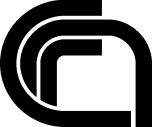 AVVISO DI CONVOCAZIONEBando n. 367.375 CTER SAC ADPCONCORSO PUBBLICO PER TITOLI ED ESAMI PER L’ASSUNZIONE CON CONTRATTO DI LAVORO A TEMPO PIENO E INDETERMINATO DI 1 UNITÀ DI PERSONALE PROFILO COLLABORATORE TECNICO ENTI DI RICERCA, VI LIVELLO PROFESSIONALE PRESSO L’AMMINISTRAZIONE CENTRALE DEL CONSIGLIO NAZIONALE DELLE RICERCHE, UFFICIO AGENDA DIGITALESi rende noto ai candidati al concorso in oggetto che la convocazione per sostenere la prova teorico-pratica prevista dall’art. 9 lettera a) del bando, è consultabile in procedura https://selezionionline.cnr.it, accedendo dopo il login al secondo menù in alto “Le mie domande” e poi a destra della riga del bando specifico attraverso l’opzione “allegati”. La suddetta prova sarà espletata il giorno 11 gennaio 2023 alle ore 10.30 presso la Sede del Consiglio Nazionale delle Ricerche di via dei Taurini in Roma, – Aula A –Piano Terra- Via dei Taurini, 19 -00185 - Roma